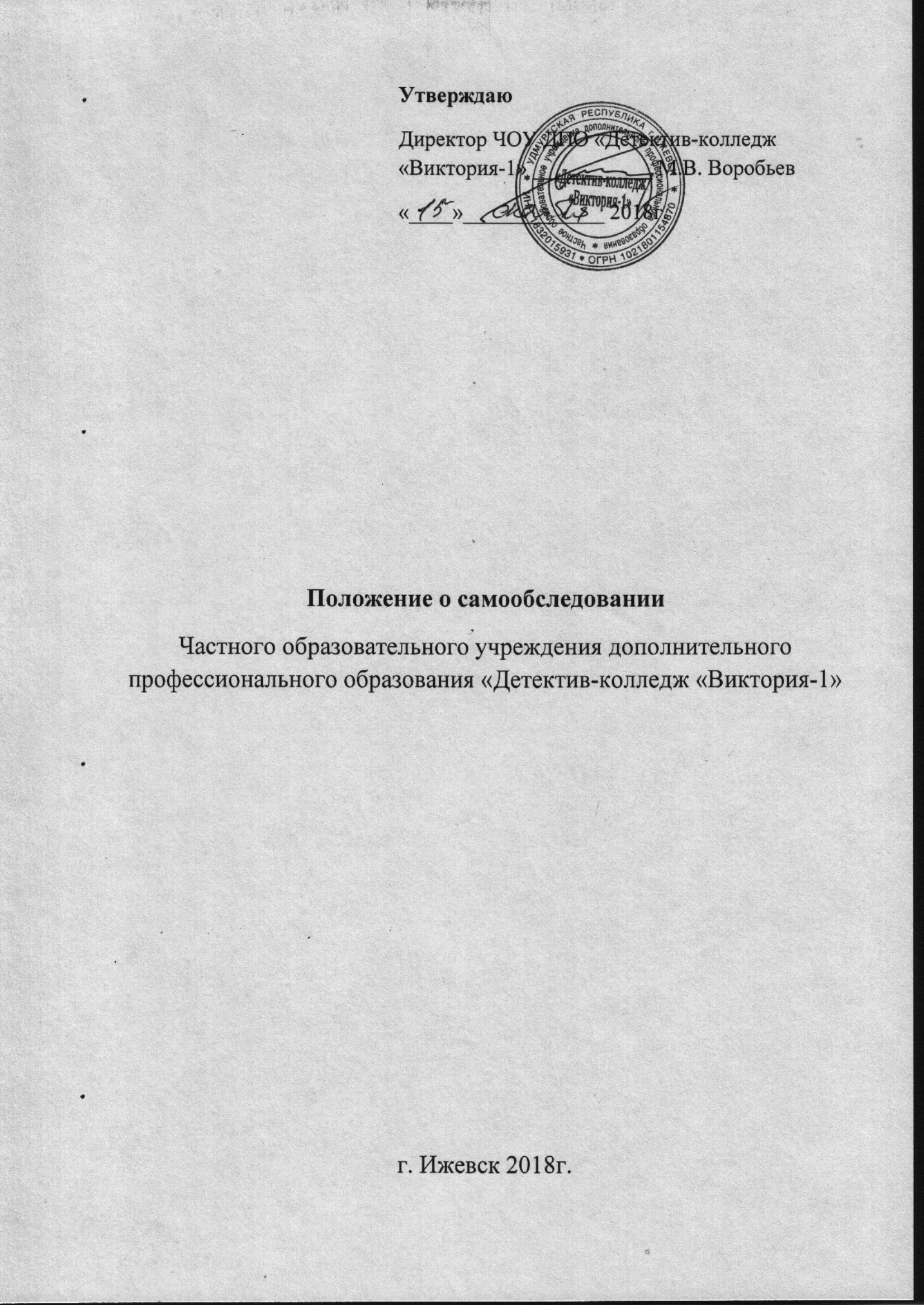 1. Общие положения1.1. Настоящее Положение о проведении апелляции (далее - Положение) разработано в целях совершенствования организационно-методической, учебно-методической деятельности Частное образовательное учреждение дополнительного профессионального образования «Детектив-колледж «Виктория-1», далее Центра.1.2. Положение предназначено для лиц, обучающихся в ЧОУ ДПО «Детектив-колледж «Виктория-1»а также для работающих сотрудников Центра.1.3. Положение является документом системы менеджмента качества Центра и направлено наактивное использование существующей законодательной и нормативно-правовой базы с цельюдальнейшего развития и повышения качества дополнительного профессионального образования.1.4. Организацию обучения программам дополнительного профессионального образованияЦентр осуществляет в соответствии с требованиями утвержденных локальных актов,основанных на нормативно-правовых актах федерального, регионального, отраслевого значения.1.5. Настоящее Положение разработано на основе следующих нормативных правовых актов:- Федерального закона от 29 декабря 2012г. №273-ФЗ «Об образовании в РоссийскойФедерации»;- Приказа Министерства образования и науки России от 01 июля 2013г. №499 «Об утвержденииПорядка организации и осуществления образовательной деятельности по дополнительнымпрофессиональным программам»;- Локальных актов Центра, приказов и распоряжений Директора Центра.1.6. Настоящее Положение утверждается и вводится в действие приказом директора Центра.Решение о прекращении его действия принимается также директором.1.7. Срок действия Положения определяется изменениями действующего законодательства вобласти образования, локальными нормативными актами Учебного центра.2. Определения, обозначения и сокращенияВ настоящем Положении применяются следующие термины с соответствующимиопределениями:Апелляция- обжалование какого-либо решения, постановления и т.п.Дополнительная профессиональная программа- программа повышения квалификации,программа профессиональной переподготовки.Итоговая аттестация обучающихся - форма оценки степени и уровня освоения обучающимисяотдельной части или всего объема учебного курса, дисциплины (модуля) образовательнойпрограммы.Обучающийся - физическое лицо, осваивающее образовательную программу.Обучение - целенаправленный процесс организации деятельности обучающихся по овладениюзнаниями, умениями, навыками и компетенцией, приобретению опыта деятельности, развитиюспособностей, приобретению опыта применения знаний в повседневной жизни и формированиюу обучающихся мотивации получения образования в течение всей жизни.Программа повышения квалификации - программа повышения квалификации направлена насовершенствование и (или) получение новой компетенции, необходимой для профессиональнойдеятельности, и (или) повышение профессионального уровня в рамках имеющейсяквалификации.Программа профессиональной переподготовки - программа профессиональнойпереподготовки направлена на получение компетенции, необходимой для выполнения новоговида профессиональной деятельности, приобретение новой квалификации.В Положении применяются сокращения:ДПО – дополнительное профессиональное образование.3. Создание апелляционных комиссий3.1. В ЧОУ ДПО «Детектив-колледж «Виктория-1»создается апелляционная комиссия порезультатам промежуточной и итоговой аттестации по дополнительным профессиональнымпрограммам.3.2. В апелляционную комиссию имеют право подать письменное апелляционное заявление(далее - апелляция) обучающиеся ЧОУ ДПО «Детектив-колледж «Виктория-1»в случае:- нарушения, по его мнению, установленного порядка проведения испытания;- несогласия с его (их) результатами.3.3. Рассмотрение апелляции не является пересдачей промежуточного или итогового испытания.В ходе рассмотрения апелляции проверяется только правильность оценки результатов сдачипромежуточной и итоговой аттестации.3.4. Расписание рассмотрения апелляций размещается на доске объявлений Центра по мерепоступлений заявлений об апелляции.4. Состав апелляционных комиссий4.1. В состав апелляционной комиссии могут включаться:- директор Центра;- сотрудники Центра;- председатель итоговой аттестационной комиссии;- 2-3 преподавателя в качестве профессиональных экспертов.4.2. Персональный состав апелляционных комиссий утверждаются приказом директора по мерепоступлений апелляций.4.3. Апелляционную комиссию возглавляет председатель - директор.4.4. В отсутствие председателя его обязанности выполняет ответственный член комиссии,назначенный приказом директора Центра.4.5. В своей деятельности апелляционная комиссия руководствуется действующимзаконодательством в области образования, Уставом ЧОУ ДПО «Детектив-колледж «Виктория-1» и другими локальными актами, настоящим Положением.5. Организация приема и рассмотрения апелляций5.1. Апелляция подается обучающимся лично в течение 3 (трех) дней с момента объявленияоценки по промежуточной и итоговой аттестации. Апелляция регистрируется ЧОУ ДПО «Детектив-колледж «Виктория-1» в установленном порядке.5.2. Рассмотрение апелляций проводится не позднее трех дней после дня подачи апелляции.5.3. Обучающийся имеет право присутствовать при рассмотрении апелляции. Обучающийся должен иметь при себе документ, удостоверяющий его личность.5.4. После рассмотрения апелляции выносится решение апелляционной комиссии об оценке по промежуточной и итоговой аттестации, которое оформляется протоколом заседания апелляционной комиссии (приложение 1).5.5. При возникновении разногласий в апелляционной комиссии по поводу поставленной оценки, решение принимается большинством голосов. В случае равенства голосов членов апелляционной комиссии принимается решение, за которое проголосовал ее председатель или его заместитель (в случае если работой апелляционной комиссии в данное время руководит заместитель председателя).5.6. Оформленное протоколом решение апелляционной комиссии доводится до сведенияобучающегося (под роспись). В случае отказа обучающегося подписать протокол апелляции, в него заносится соответствующая запись.5.7. Решения апелляционной комиссии являются окончательными и пересмотру не подлежат.Приложение 1Форма протокола заседания апелляционной комиссии рассмотрения апелляциирезультатов промежуточной и итоговой аттестацииП Р О Т О К О Лрассмотрения апелляции по результатам промежуточной и итоговой аттестации, проводимой по дополнительной профессиональной программе__________________________________________________________________(наименование программы)Наименование вида аттестации _______________________________Дата подачи апелляции ______________________________________________Дата рассмотрения апелляции_________________________________________Фамилия, имя, отчество (при наличии) обучающегося, подавшегоапелляцию_________________________________________________________Документ, удостоверяющий личность__________________________________Заявление слушателя(в случае проведения промежуточной/итоговой аттестации в письменной форме):Предоставленная мне письменная работа соответствует работе, написанноймной___________________________________________________(инициалы, фамилия) (подпись)РЕШЕНИЕапелляционной комиссии:____________________________________________________________________________________________________________________________________Результаты итоговой аттестации до апелляции____________________________________________________________________________________________Результаты итоговой аттестации после апелляции_________________________________________________________________________________________Председатель апелляционнойкомиссии____________________(инициалы, фамилия) (подпись)Члены апелляционной комиссии: ______________________(инициалы, фамилия) (подпись)______________________(инициалы, фамилия)(подпись)__